Minikoncepce rozvoje mládežnického šachu v LKProč potřebujeme minikoncepci?Smysluplné řízení a ovlivňování práce s mládeží a organizování mládežnických soutěží vyžaduje určitý, alespoň minimální vhled do celkové problematiky. Minikoncepci proto, že na zpracování obsáhlejší koncepce nejsou v tuto chvíli vytvořeny potřebné podmínky, jak personální tak informační.Minikoncepce by měla sloužit zejména:KM k rozhodování o způsobu organizace krajských soutěží;ŠSLK, jako podklad k řízení oblasti rozvoje mládežnického šachu v LK a jeho podpory;Šachovým oddílům, které s mládeží pracují, nebo se o tuto problematiku zajímají jako zdroj základních informací.Základními znalostmi o problematice šachu mládeže mohou být:Základní znalosti o členské základněJaká je výkonnostní úroveň dětí a zda ji můžeme ovlivňovat soutěžemi, které KM pořádáZákladní informace o činnosti KCTMZákladní informace o projektu Šachy do škol v LKZákladní informace o tréninkovém procesu v šachových kroužcích. Zejména o počtech a kvalifikaci trenérů a na co je trénink zaměřen.Jaká je podpora mládežnického šachu ze strany ŠSČR, státních, krajských a městských orgánůSe znalostí těchto věcí pak můžeme na různých úrovních zvážit, jak můžeme napomoci mládežnickému šachu v dalším období.Šachy mládeže v Libereckém kraji a něco navícSport mládeže je jednou z oblastí, která se dostává do centra pozornosti politických reprezentací na všech úrovních. Při tom se vychází z poznatku, že sport je bez diskuse, významnou součástí rozvoje osobnosti mladého člověka.U dětí pěstuje od mala mnoho vlastností, které lze zahrnout pod oblasti socializace, občanství a zdatnost člověka. Blíže viz dokument Strategie podpory v Libereckém kraji v letech 2016-17.Současně se stává zřejmější, že sport a jeho podpora získává stále profesionálnější charakter, což na žadatele o dotace klade stále větší nároky na znalosti v řadě oblastí, které se sportu a řízení sportovních organizací týkají.Úlohou ŠSLK je, stejně jako pro ostatní sportovní svazy, vytvářet podmínky pro činnost jednotlivým šachovým oddílům.Můžeme mít na mysli například:Dovedně využívat zvýšenou podporu sportu ze strany státu a jednotlivých úrovní samosprávy;V návaznosti na činnost ŠSČR aktivně působit tak, aby se počet členů, případně zájemců o šachy zvýšil.Šachy mezi ostatními sportyVyjděme z dostupné statistiky a proveďme základní srovnání.Celkový počet aktivních hráčů šachu je k 5. 9. 2016 podle www.elo.rosada.cz 12770. Tedy podle členské základny se šachy celostátně mohou zařadit za házenou.V Libereckém kraji působí v současnosti 18 šachových oddílů, ve kterých je organizováno celkem 642 hráčů a hráček s platnou registrací. Z toho je 354 hráčů a hráček ročníku 1998 a mladších.Jen pro představu, v LK je v současné době ve sportovních organizacích sdruženo celkem 80 000 sportovců v 550 klubech, což představuje necelých 20% obyvatel Libereckého kraje.Konkrétněji se podívejme na mládež v Libereckém kraji. Údaje poskytl Ing. Boháč z ČÚS z Liberce. Údaje odpovídají roku 2015.Pozn.: jde o údaje za bývalé ČSTV nebo v současnosti ČUS. Tzn., že to nejsou úplně všichni sportovci – někteří jsou organizováni pod jinými střešními organizacemi.Můžeme tedy porovnávat, jak jsme na tom. V Libereckém kraji je tedy organizováno celkem 16 173 dětí. Šachy hraje celkem 354 registrovaných dětí, tj. 2,2 %. Pokud vezmeme v úvahu, že část těchto registrovaných dětí se pravidelně nezúčastňuje ani tréninkového procesu ani soutěží, potom stav v této oblasti nemůžeme hodnotit příliš optimisticky.Červená kniha ŠSČR 2012 hodnotí situaci šachového hnutí v ČR takto:ŠSČR oproti době před rokem 1989 ztratil:počet registrovaných členůšachové kroužky na ZŠakademický šach na VŠšachové sloupky v tiskuPR tvář a tím pádem mediální podporuŠachový svět se dostává do stále větší izolace také proto, že je soustředěn pouze na řešení vnitro svazových nebo vnitro klubových problémů.Každodenní život nás utvrzuje v tom, že pokud s tím neudělají něco konkrétní lidé na konkrétních funkcích, tak tento nepříznivý trend bude pokračovat.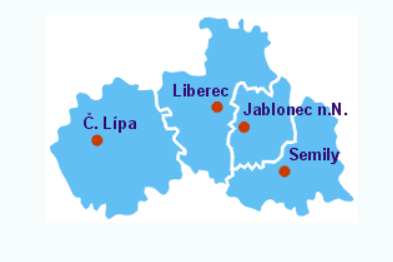 A. Základní znalosti o členské základněPřehled oddílů a registrovaných dětí v LKZdroj: Čerpáno z databáze ŠSČRPředložený přehled zahrnuje všechny registrované děti od ročníku 1998, tj. včetně dorostenců. Přesný údaj o těch, které se soutěží pravidelně zúčastňují, není zatím k dispozici a bude se v čase jistě měnit. Děti, které se v průběhu doby přestaly zúčastňovat turnajů, ale prošly rukama našich trenérů, naučily se třeba jen základy šachu, hrají dále rekreačně, do celkové statistiky nepochybně také patří.Odhadovaná tendence je taková, že se nám počet dětí, které hrají šachy, zvyšuje. Z následující tabulky to není patrné, ale proces registrací dětí pokračuje zejména v okr. Liberec a Semily. Ve Frýdlantu a ještě v jiných místech LK je řada dětí organizována pouze v šachovém kroužku příslušné ZŠ.Jaké je věkové složení dětíZ celkového počtu je nezjištěný počet dívek.B. Jaká je výkonnostní úroveň dětí a zda ji můžeme ovlivňovat soutěžemi, které KM pořádáPro lepší představu je zde uveden seznam všech dětí, které mají výkonnost vyšší, než 1100 ELO. Jedná se o děti, které již prošly základním výcvikem a pokračují v tréninku a zúčastňují se soutěží. Trénují více jak 3 roky.Kategorie 1101 a víceV kategorii 1100-1001V této kategorii je možno nalézt 55 jmen. Tabulka je uvedena na konci textu jako příloha. Zde se objevují děti, které již mají základní výcvik za sebou, nebo děti, které se v základním výcviku nacházejí.Kategorie začátečníciDo této skupiny lze zařadit děti, které jsou v prvním, nebo druhém roce základního výcviku a začínají se poprvé zúčastňovat oficiálních soutěží. Jedná se o děti, které by mohly být účastníky městské ligy mládeže v jednotlivých okresech. Počty těchto dětí jdou do desítek a bude je třeba v průběhu roku na základě dostupných informací zpřesnit.KM bude při organizaci turnajů prosazovat zásadu, aby pořadatel pořádal turnaj pro jednotlivé výkonnostní úrovně zvlášť. Tím se dosáhne toho, že se v jednotlivých skupinách vytvoří přiměřené soutěžní klima, zvýší se motivace hráčů i atraktivita turnaje. Současně platí, že na základě rozhodnutí trenéra je zajištěna prostupnost hráčů směrem nahoru (může přihlásit hráče do vyšší skupiny bez ohledu na aktuální ELO).Úspěchy dětíNa závěr této části je na místě zmínit, které oddíly a kteří mladí šachisté dosahují na sportovním poli významné výsledky.Nejúspěšnějšími současnými oddíly v práci s mládeží a to i v dlouhodobém pohledu jsou:1. Desko Liberec2. 1. Novoborský ŠK3. ŠK LibštátNový Bor a Libštát jsou dokladem toho, že na velikosti města nezáleží. Důležití jsou lidé, kteří se o práci s dětmi v dané oblasti starají.Velmi dobře se rozvíjí práce s mládeží i v dalších oddílech jako ŠK Frýdlant, ŠK Zikuda Turnov a TJ Slovan Varnsdorf.Naopak na svůj restart stále čeká okres Jablonec nad Nisou a TJ Bižuterie Jablonec n.Nisou.C. Základní informace o KTCMVýchozím zdrojem informací je upravená zpráva o činnosti KTCM ŠSLK 2016, kterou vypracoval krajský manažer I. Kopal.Na krajský seznam Tréninkového centra bylo zařazeno 13 jmen. Oproti roku 2015 jde o podstatné zeštíhlení. Jedná se o hráče především z věkových kategorií nad 14 let, ale doplněni jsou i mladšími. Jsou to hráči, kteří ve svých věkových kategoriích hrají Mistrovství Čech nebo Mistrovství ČR, v soutěžích družstev mládeže extraligu nebo 1. ligu.Mezi starší hráče patří Jiří Liška (1. Novoborský ŠK), Miroslav Hejduk (Desko Liberec), Jiří Viták (Desko Liberec), Marek Sýkora (Desko Liberec), Ondřej Hradecký (Desko Liberec), Tomáš Pop (Desko Liberec), Václav Paulus (1. Novoborský ŠK), Štěpán Dolenský (ŠK Libštát), Adam Podzimek (Bižuterie Jablonec n. N.). Doplňují je mladší ročníky Kryštof Hofman (1. Novoborský ŠK), Filip Dolenský (ŠK Libštát), Matěj Hurtík (1. Novoborský ŠK) a Agáta Hušková (Desko Liberec).Pro tyto hráče byla plánována a proběhla tréninková soustředění. Na tréninková soustředění byly pozvané i další děti a z počtu příchozích je patrné, že děti a oddíly mají o tyto doplňkové formy tréninku zájem.Zvažme možnost pořádat pro tyto děti v rámci těchto soustředění znalostní soutěže na předem daná témata, nebo tematické zkrácené turnaje na dané zahájení.O trenérské zajištění tréninkového centra se starají FM Jiří Gregor, Marek Braun a Ondřej Sýkora. Tréninky širší špičky doplňují Jan Weiser a Ivan Kopal. V organizaci soustředění se do budoucna jeví vhodnější vytvořit tréninkové skupiny podle územní příslušnosti, které budou operativnější. Na Liberecku funguje, je zapotřebí je rozšířit i na Novoborsko a Libštát.Při setkávání s hráči širší špičky trenéři narážejí na neznalosti základních principů. Tato soustředění v žádném případě nemají nahrazovat základní výcvik, ten má probíhat v oddílech.Zdařilou akcí pod hlavičkou KTCM byla krajská řešitelská soutěž pro děti a mládež. Této soutěže se jako pořadatel ujal p. Weiser. Hráči průběžně řešili diagramy, celá základní část soutěže probíhala elektronickou formou. Nejlepší řešitelé podle věkových kategorií postoupili do krajského finále, které proběhlo v rámci soustředění 20. února v Liberci. Ve finále všichni řešili další úlohy v časovém limitu. Jednotlivé věkové kategorie byly vyhlášeny a nejlepší řešitelé odměněni. Tato soutěž proběhne také tento rok v termínu zima-jaro 2017.D. Základní informace o realizaci projektu Šachy do škol v Libereckém krajiZákladní statistika škol, které jsou do projektu zapojené v LKCelkem je v LK 6 škol, které se aktivně zapojily do tohoto celostátního projektu. V přehledu jsou uvedeny včetně vedoucích kroužků. Případní zájemci se mohou na ně přímo obrátit a získat základní informace. Dále nám v LK funguje několik zájmových kroužků šachu na ZŠ. Zejména se jedná o Liberec, Turnov, Železný Brod a další.Zvláštní pozornost si zasluhuje Šachová akademie, která působí na ZŠ Partyzánská. Šachy jsou zde součástí ŠVP. Vyučují se od první třídy jako předmět. Cenné zkušenosti má paní Jínová, která předmět vyučuje.Česká Lípa, ZŠ PartyzánskáJana Jínová, email: janajinova@centrum.czZŠ, ZUŠ a MŠ FrýdlantMgr. Dobroslav Buřita, email: burita@centrum.czLiberec, ZŠ KaplickéhoMgr. Pavel Římovský, email: primovsky@seznam.czNový Bor, ZŠ ArnultoviceJaroslav Tryhuba, email: tryhuba@centrum.czNový Bor, ZŠ nám. MíruJaroslav Tryhuba, email: tryhuba@centrum.czNový Bor, ZŠ U lesaMgr. Alžběta Majstrová, email: jiri_majstr@post.czCelostátní projekt Šachy do škol nabízí nově na pomoc výuce v kroužcích moderní výukové materiály, které si mohou vedoucí kroužků vyžádat u republikového manažera. Jedná se o digitalizované interaktivní materiály, které mohou kroužky využít k výuce a děti k domácímu opakování.V LK probíhá pravidelně soutěž Přebor škol v šachu. Okresních kol se v roce 2016-17 zúčastnilo přibližně 150 dětí. Krajského kola se zúčastní 24 družstev. V soutěži se pravidelně objevují školy z okresů Č. Lípa, Liberec, nově Semily. Citelná je neúčast okresu Jablonec nad Nisou, kde mají šachy dlouholetou a úspěšnou tradici.Krajským koordinátorem projektu ŠdŠ je od 1. 12. 2016 Jan Weiser.E. Základní informace o tréninkovém procesu v šachových kroužcích. Zejména o počtech a kvalifikaci trenérů a na co je trénink zaměřen.Přehled trenérů mládeže, kteří v Libereckém kraji působí.Počty a věkové složení trenérůŠachové kroužky mládeže se v LK opírají o dlouholeté a zkušené trenéry, kteří práci s mládeží obětavě slouží mnohdy celý život. Je na místě, abychom těmto lidem projevili za jejich práci patřičné uznání. Například formou čestného uznání ŠSLK.Na druhou stranu, počty a věkové složení stávajících trenérů šachu neodpovídá postavení šachu ve společnosti. Poznatky, které mají členové komise z praxe na ZŠ, jasně svědčí o tom, že děti o šachy projevují zájem. I úplně malé děti (1.-2. třída) chápou význam šachu pro jejich rozvoj. Odpovědi typu: „chci hrát šachy, abych byl chytřejší“, byly velmi časté.Potřebujeme nové trenéry, kteří budou schopni v první fázi oslovovat děti zejména na základních školách. Proto hledejme zejména mezi učiteli. Mají nezbytné vzdělání pro vedení výuky dětí. Pokud šachy alespoň již hráli, rozviňme tyto znalosti do podoby systematických znalostí základů šachu, která jim dovolí vést kroužek začátečníků (základní výcvik). Po absolvování prvního tříletého cyklu, již daný učitel bude disponovat i dostatkem zkušeností pro další práci. A pojďme promyslet formu finanční odměny, která by je měla motivovat. Současně ji podmiňme nezbytnou kvalitou vedení kroužku. Nově vyhlašované programy podpory sportu by nám to mohly umožnit.Jak to udělat?Když každý oddíl osloví cestou svých členů možné kandidáty z řad učitelů, pak by tento aktivní přístup mohl vést k náboru alespoň 10 nových trenérů během roční kampaně v kraji.VV a KM by měly nalézt způsoby, jak oslovit politické reprezentanty kraje a měst v této věci. Zejména odbory školství by mohly poskytnout cenné informace na školy, pro zájemce z řad učitelů.Úplně nové možnosti v procesu získávání učitelů se objevily díky zajímavé iniciativě I. Kopala, který oslovil pracovníky TUL, konkrétně Fakultu přírodovědně-humanitní a pedagogickou. Na základě této iniciativy se do studijního programu fakulty nově zavádí pro studenty učitelských oborů předmět Metodika výuky šachu (zkratka MVS). V případě, že studenti o tento předmět projeví zájem, mohli bychom proces získávání zájemců z řad učitelů výrazně urychlit a již v průběhu studia by bylo možno s nimi spolupracovat a zapojit je do vedení šachových kroužků na školách.Informace o předmětu lze dohledat na portále TUL.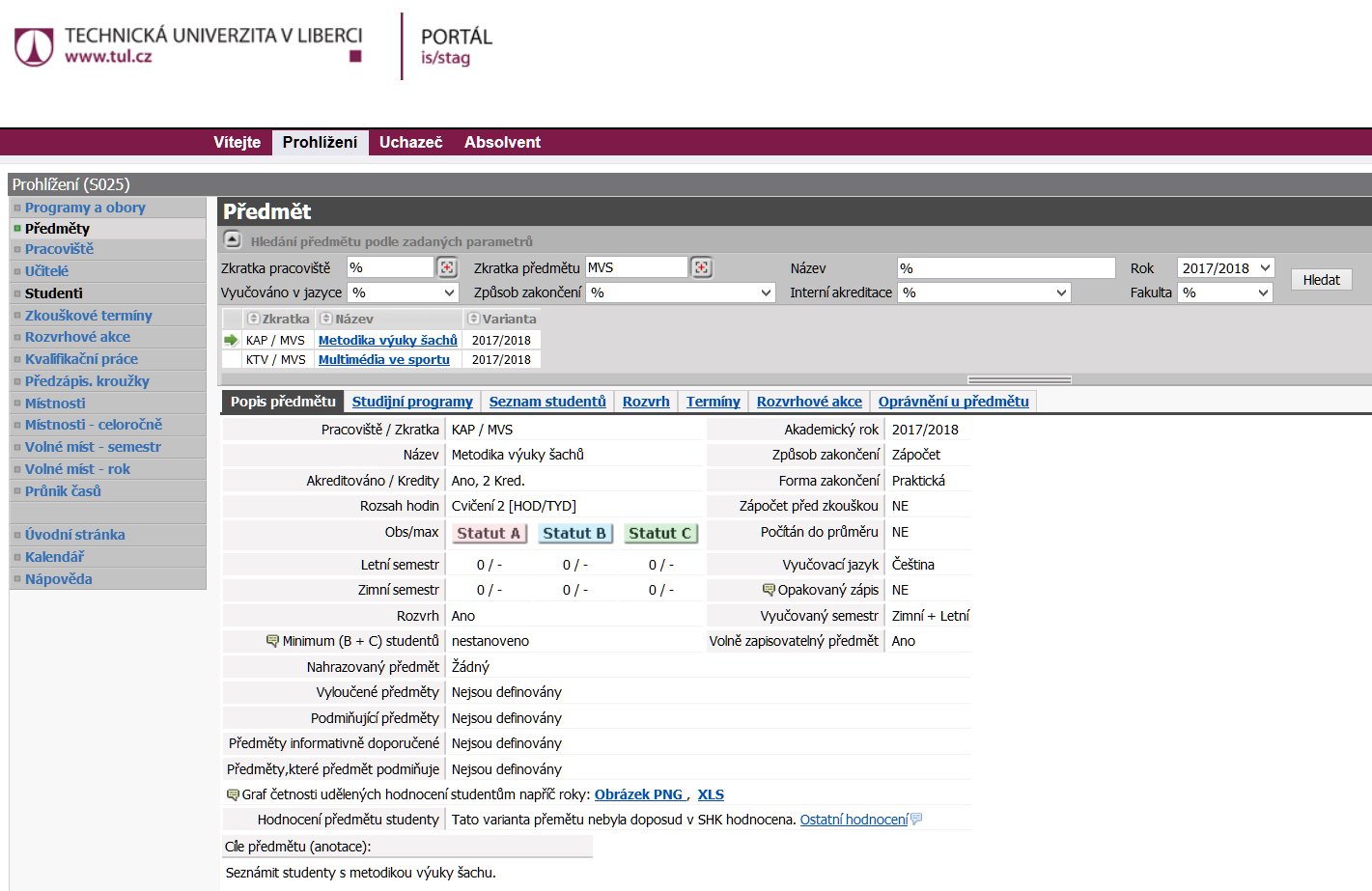 Tento postup ale nevylučuje výchovu vlastních mladých trenérů šachu z řad aktivních hráčů, nebo z řad rodičů, jejichž děti se účastní šachového tréninku.Radikální řešení pro Liberec, Jablonec, TurnovProces postupného získávání nových mladých trenérů šachu bude postupovat svou cestou více méně náhodně. Stejně tak i jejich další působení, které bude vycházet z jejich motivace, proč tuto činnost chtějí vykonávat, tak i osobních a profesních předpokladů.Pokud vezmeme v potaz stávající zkušenosti z náboru dětí v Liberci a v Turnově, zdá se, že bychom byli schopni na řadě škol zaujmout určitý počet žáků a zřídit zde kroužek, nebo i kroužky šachu. Tím se dostáváme k tomu, že vzniká možnost zvážit vytvoření 2-3 pozic pro placené trenéry šachu. Pokud by každý z nich vedl alespoň 30 dětí v kroužcích a dále poskytoval individuální trénink pokročilých šachistů, získali bychom 100 dětí, které by mohly podnítit efekt sněhové koule, která se nabaluje. Dá se předpokládat, že takto bychom byli schopni brzy v horizontu pár let objevovat i talentované děti, které nám zatím unikají.Pro toto řešení svědčí to, že je zde několik lidí, kteří svými zkušenostmi a rozhledem mohou takový projekt úspěšně promyslet a realizovat. Pánové Zikuda, Kopal, Šic, Drobník, Maršálek, a další prokázali, že dlouhodobě v této oblasti úspěšně pracují a mají nezpochybnitelné výsledky. Motivace proč se do projektu pustit je zřejmá, vytvořit něco nového, výjimečného.Výhodou takového konceptu je to, že je to proces řízený. Trenéři trénují podle předem vybrané metodiky, ze své činnosti skládají účty a získané zkušenosti ovlivňují další činnost.Finanční zajištění projektu by nemusel být nepřekonatelný problém. Mimo platby rodičů, příspěvků z grantů ŠSČR a MŠMT by bylo v této velké průmyslové aglomeraci možno oslovit mnoho slibných a silných sponzorů. Dala by se zvážit i myšlenka ZŠ, která by veřejně deklarovala podporu šachu ve svém učebním programu, stejně jako to již dělají u hokeje, fotbalu a dalších.Dobrým zdrojem inspirace jak postupovat může směle být 1.NŠA a nebo v současností veleúspěšná BŠA.Kvalifikace trenérů1. Pravidelné semináře a školení trenérůV kraji tato činnost neprobíhá. Průběh tréninkového procesu je čistě věcí trenéra a jeho představ. Neprobíhá žádná výměna zkušeností mezi trenéry. Myslím, že tato oblast je daleko za trendy 21. století a měli bychom se ji přednostně začít zabývat.Okamžitě mohou trenéři začít využívat webináře pro trenéry, které jsou k dispozici na kanálu ŠSČR.Pan Tomáš Trejbal by mohl zvážit, že by od začátku roku 2017 vykonával funkci krajského metodika vzdělávání trenérů. Z titulu funkce bude zajišťovat metodické materiály pro oddíly (případně vytvářet přehledy, kde se dá literatura vyhledat) a vydávat informační zpravodaj tzv. newsletter pro oddíly a další zájemce.2. Tréninkový procesTréninkový proces se odehrává na dvou místech. V kroužcích na ZŠ nebo DDM, nebo v kroužcích šachových oddílů.Složení dětí v kroužcíchSložení šachových kroužků zpravidla představuje věkovou a výkonnostní všehochuť, která vyplývá z toho, že šachy jsou bezesporu malý sport a svůj nábor provádějí plošně. Pokud má trenér takto kroužek složen, žádnou smysluplnou tréninkovou práci není schopen začít a průběh kroužku se ubírá svou cestou.Jde to i jinakPříkladem jsou velké sporty, které provádějí nábor po ročnících. Stejně tak organizují i soutěže. Trenér Weiser se v Liberci ve spolupráci s oddíly Desko a Slavia pokusil tento trend změnit a během 2 let se podařilo vytvořit 3 skupiny dětí, stejné výkonnosti a přibližně i věku. V těchto skupinách se trénink cílevědomě zaměřuje na zvládání jednotlivých výukových témat podle předem stanoveného plánu.Tréninkové úsilíTrend posledních několika desetiletí je, že se tréninkové úsilí dětí v řadě sportů zvyšuje. Je naprosto běžné, že mladí fotbalisté trénují 3x týdně. Ostatní sporty je úspěšně následují.V šachových kroužcích to zatím zpravidla tak nebývá. Děti se schází většinou 1x týdně v rozsahu 1-1,5 hod. To znamená, že za rok odtrénují v kroužku 40-60 hodin. O další trénink nemají zájem, protože mají ve svém rozvrhu ještě další zájmové kroužky. Daný rozsah hodin je naprosto minimální a nutí trenéry, kteří chtějí co nejdříve s dětmi uspět na soutěžích učit to, co vede k okamžitým úspěchům. Potom je jasné, že děti mají velké mezery ve znalostech ve všech stádiích partie. A to se nezmění, pokud tento proces bude probíhat samovolně.Příklad z fotbalu dětí. Tuhá disciplinovaná hra dětí již od útlého věku vede k tomu, že brání v růstu talentů. Potlačuje kreativitu, individuální ovládání míče, radost ze hry. Řada zemí se tomu brání tím, že s tímto vědomím organizuje soutěžní zápasy. Jejich výsledky nejsou v této etapě to podstatné pro vývoj skutečně talentovaných fotbalistů.Obdobně je to u šachu. Nejprve bohatá taktická hra, odvážné útoky na krále, pokusy o kombinace mohou vést v budoucnu k vyššímu chápání šachu a udržet radost ze hry.Zvýšení tréninkového úsilí dětíVýše zmíněný rozsah tréninku 40-60 hodin je z pohledu přiměřeného růstu výkonnosti nedostatečný. V okamžiku, kdy dítě pozná, že šachy jsou hra, které se chtějí věnovat jako své hlavní zájmové aktivitě, je třeba jim nabídnout další možnosti. Těmi mohou být různé formy individuálního tréninku. Samostudium trenérem zadaných úloh a cvičení, nebo doplňkový individuální trénink. Osobní zkušenost trenéra Weisera je, že děti preferují doplňkový individuální trénink v době, která dětem vyhovuje v návaznosti na jejich další povinnosti. Proti samostudiu je zde k dispozici okamžitá reakce trenéra, který dítěti pomáhá v situaci, kdy není schopno problém řešit. Nenápadná pomoc vedoucí k řešení posiluje u dítěte zájem o trénink a důvěru ve vlastní síly.Takto se zvýší rozsah tréninku na 3 hodiny týdně, 150 hodin ročně. Tento rozsah je již dostatečný k dosažení znatelného progresu ve vědomostech a samotné hře.Náměty:Nábor a výcvik mladých šachistů musíme zaměřit zejména na nejmladší děti (1.-3. třída), stejně jako to dělají jiné sporty. S těmito dětmi musíme být schopni provést základní výcvik (3 letý), podle programu, který je postaven pro tuto věkovou skupinu, a je vyzkoušen z hlediska času a obsahu (zatím se jeví čas, který jsou děti a rodiče této činnosti ochotné věnovat, asi 1,5 hod za týden).GM Robert Cvek na svých seminářích pravidelně opakuje, že šachy jsou VĚDOMOSTNÍ HRA. Stejně tak se o tom lze dočíst v různých pojednáních o tréninku začátečníků. Tyto děti musíme vést a motivovat k plnému zvládnutí učiva a „potlačovat“ sportovní stránku, pochybné hraní o ELO body. Zvláštní soutěže, včetně vědomostních soutěží typu Řešení taktických úloh, koncovek a hraní tematických turnajů na stanovené zahájení bychom měli vážně zvážit. Pro tyto děti je možné zařadit tyto soutěže do normálního turnaje, jak je pořádáme po celém kraji.Takto připravené děti s pevnými základy, kterým bude okolo 10 let, budou bezesporu schopné se v dalších letech dopracovat k úrovni 1. VT ve věku 15 let. To by, myslíme si, byl solidní začátek.U dětí, které mají již základní výcvik za sebou, organizovat soutěžní turnaje tak, aby z nich byl maximální prospěch. Opustit systém klasických „Švýcarů“, kde hrají všichni, a rozdělit děti minimálně do dvou skupin. Na ty, kteří ještě „nemají moc o čem přemýšlet, a nastavují figurky“ a skupinu šachistů, kteří mají 3.VT podle ELO i podle znalostí, a kteří budou od prvního do posledního kola bojovat o každý bod. Pokud se na tom shodneme, může mít první skupina 9 kol a kratší čas a druhá třeba jen 5 kol a delší čas.Samostatně promyslet otázku turnajů s vážnými partiemi. Přijít s konkrétními nápady, jak a kdy vážné partie hrát. Pracovat s dětmi a rodiči a vysvětlovat jim, jaký to pro ně bude mít význam.Další možností je hraní turnajů po internetu. Můžeme využít novou šachovou arénu, kterou provozují v Liberci. Dát této formě řád a využít ji jako nového možného nástroje ke zlepšování výkonnosti.Hra s počítačem by neměla uniknout naši pozornosti. Jak tuto formu správně s dětmi využívat?TrenéřiVěnovat v komisi pozornost metodám výuky šachu. Pořádat pro trenéry pravidelně semináře, na kterých budou oni sami vystupovat a mluvit o svých zkušenostech. Tím se vzájemně o sobě dozvíme mnoho zajímavého. Na základě toho můžeme potom přemýšlet o tom, co a jak dělat lépe. Nejde tedy o to, co nám kdo „z hora“ přijde poradit, ale o to, co jsme schopni akceptovat a realizovat ve své činnosti v kroužku.F. Jaká je podpora mládežnického šachu ze strany ŠSČR, státních, krajských a městských orgánůPodpora sportu po letech stagnace získává konkrétnější podporu. Vyhlášené programy MŠMT se mohou dotknout celé řady našich oddílů a kroužků mládeže. Je třeba, aby se pokud možno dozvěděly, o co se jedná, a do projektů se zapojily.Mohli bychom si dovolit určit někoho, kdo má největší zkušenosti a jmenovat ho poradcem. Například pana Šlechtu z oddílu Slavia Liberec. Oddíl dlouhodobě úspěšně žádá o dotace na různých úrovních státní správy a samosprávy a má velmi dobře zvládnutý způsob administrace projektů. Odměna by se měla odvíjet z výšky přidělené dotace. Nový program MŠMT VIII je zaměřen zejména v našem případě na činnost kroužků a odměny pro trenéry (50 % z přidělené částky). To by nám mohlo pomoci v získávání nových trenérů.Projekt podpory šachových kroužků je jedním z nejdůležitějších zdrojů podpory oddílů a jejich motivace, aby oblast mládeže nepodceňovaly.Pro letošní rok je v projektu stanovena podmínka pro čerpání prostředků tak, že je vázána na „aktivního mladého šachistu“ a 4 účasti na započitatelných turnajích. Přičemž je stanoveno, že tento turnaj je možno uznat v případě, že se na něm zúčastní hráči alespoň 3 oddílů. To je nutno vzít v úvahu zejména při organizování městské ligy, kterou plánujeme pro nejmenší v tomto roce v LK realizovat.ZávěrZpracovaný text má formu námětů k dalším úvahám, ale i činnosti.Bude nanejvýš užitečné, aby se k němu vyjádřili ti, co mají s problematikou řízení a rozvoje šachu mládeže v kraji co do činění.Koncepce nemají v ČR dobrou pověst. Většina z nás raději improvizuje a nechává se unášet každodenností s tím, že takto jsme to dělali vždycky a fungovalo to. I to je možné a záleží na tom, na čem se shodneme.Hlavní zpracovatel a koordinátor minikoncepce:Jan Weiser, email weiser7@seznam.czPříloha: Přehled hráčů ELO 1000-110026-34. Počet členů sportovních svazů sportů zařazených do programu olympijských her26-34. Počet členů sportovních svazů sportů zařazených do programu olympijských her26-34. Počet členů sportovních svazů sportů zařazených do programu olympijských her26-34. Počet členů sportovních svazů sportů zařazených do programu olympijských her26-34. Počet členů sportovních svazů sportů zařazených do programu olympijských her26-34. Počet členů sportovních svazů sportů zařazených do programu olympijských her26-34. Počet členů sportovních svazů sportů zařazených do programu olympijských her26-34. Počet členů sportovních svazů sportů zařazených do programu olympijských herMemberships of sport unions and associations of sports included in the list of Olympic sportsMemberships of sport unions and associations of sports included in the list of Olympic sportsMemberships of sport unions and associations of sports included in the list of Olympic sportsMemberships of sport unions and associations of sports included in the list of Olympic sportsMemberships of sport unions and associations of sports included in the list of Olympic sportsMemberships of sport unions and associations of sports included in the list of Olympic sportsMemberships of sport unions and associations of sports included in the list of Olympic sportsMemberships of sport unions and associations of sports included in the list of Olympic sportsPramen: Česká unie sportuPramen: Česká unie sportuSource: Czech Union of SportsSportovní svaz201420142014201520152015Sport unions 
and associationsSportovní svazcelkemmužiženycelkemmužiženySport unions 
and associationsSportovní svazTotalMalesFemalesTotalMalesFemalesSport unions 
and associationsfotbal427 112 406 805 20 307 400 131 381 872 18 259 Footballtenis52 165 36 498 15 667 49 492 34 578 14 914 Tennisvolejbal44 991 19 964 25 027 42 194 18 876 23 318 Volleyballlední hokej47 069 44 686 2 383 41 201 39 025 2 176 Ice hockeyatletika35 377 19 563 15 814 35 742 19 455 16 287 Athleticsgolf28 768 19 826 8 942 25 632 17 679 7 953 Golflyžování24 025 14 505 9 520 23 582 14 152 9 430 Skiingplavecké sporty20 199 10 501 9 698 22 910 11 921 10 989 Swimming and divingbasketbal20 786 13 231 7 555 21 424 13 471 7 953 Basketballstolní tenis21 036 18 419 2 617 20 011 17 517 2 494 Table tennisházená18 684 12 381 6 303 17 092 11 402 5 690 Handballjezdectví10 654 2 652 8 002 10 184 2 448 7 736 Equestrian sportskanoistika8 707 6 079 2 628 8 710 6 064 2 646 Canoeingjudo7 898 6 343 1 555 7 992 6 410 1 582 Judogymnastika7 771 2 242 5 529 7 841 2 247 5 594 Gymnasticscyklistika8 240 6 743 1 497 7 766 6 316 1 450 Cyclingbadminton5 212 3 030 2 182 5 185 3 012 2 173 Badmintonjachting4 856 3 571 1 285 4 663 3 433 1 230 Sailingveslování4 119 2 882 1 237 4 008 2 747 1 261 Rowingrugby3 161 2 882 279 3 140 2 840 300 RugbyKategorieOkres JablonecOkres LiberecLiberecký krajŽáci1 2302 5476 765Žákyně6751 9854 358Dorostenci6371 3433 356Dorostenky3346731 674Mládež celkem2 8766 54316 173Pč.OddílPočet registrovaných dětíPoznámka1.NŠA Nový Bor1132.Krásná Lípa43.Varnsdorf74.Hamr5Česká Lípa1294.Desko Liberec935.Slavia Liberec536.Lokomotiva Liberec17.Frýdlant38.Tanvald279.Jablonec n.N.26Liberec20311.Libštát2612.Turnov113.Semily814.Železný Brod0Semily35 Celkem367KategoriePočet registrovanýchOznačení1998-200175Jun.2002-200352HD162004-200570HD142006-200765HD122008 a ml.42HD10Celkem304P.č.JménoOddílRočníkELO1.Liška Jiří1. Novoborský ŠK200021442.Sýkora MarekTJ Desko Liberec200219343.Viták JiříTJ Desko Liberec200119174.Hofman Kryštof1. Novoborský ŠK200418595.Paulus Václav1. Novoborský ŠK200117496.Habenicht Martin1. Novoborský ŠK200516757.Sivák LukášTJ Bižuterie Jablonec n.Nisou200115608.Draboň Filip1. Novoborský ŠK200015449.Macháček OldřichŠK Libštát2002152510.Podzimek AdamTJ Bižuterie Jablonec n.Nisou2002151511.Vltavský JakubTJ Bižuterie Jablonec n.Nisou2002151112.Dolenský ŠtěpánŠK Libštát2002149413.Volenec JakubTJ Krásná Lípa2000148114.Říha MartinŠK Libštát2001147915.Hurtík Matěj1. Novoborský ŠK2004145116.Dolenský FilipŠK Libštát2007144217.Pícha Štěpán1. Novoborský ŠK2005142718.Hušková AgátaTJ Desko Liberec2004138819.Přenosil Julián1. Novoborský ŠK2002135920.Hauser MatthiasTJ Desko Liberec2006135921.Papoušek Michal1. Novoborský ŠK2006135422.Horák AdamTJ Desko Liberec2000134123.Brůna MatoušTJ Desko Liberec2005128824.David AdamŠK Libštát2008127625.Pařízek MartinTJ Desko Liberec2000127326.Bulíř MartinTJ Desko Liberec2000127027.Škroch Marián1. Novoborský ŠK2006125028.Kafková Alžběta1. Novoborský ŠK2003125029.Zlatník Aleš1. Novoborský ŠK2002125030.Ďúran TomášŠK ZIKUDA Turnov, z.s.2008125031.Hladík KarelTJ Slavia Liberec2001125032.Novotný VojtěchTJ Desko Liberec2001123933.Viták TomášTJ Desko Liberec2004123534.Žourek Filip1. Novoborský ŠK2001123435.Cichý VladimírTJ Slavia Liberec2000122636.Sichrovský Tomáš1. Novoborský ŠK2004121237.Gorolová Natálie1. Novoborský ŠK2004117238.Kačmar PavelTJ Slavia Liberec2002116939.Podrazký JanTJ Jiskra Tanvald2003115340.Matela Adam1. Novoborský ŠK2001112841.Čermáková KristýTJ Desko Liberec2000112842.Hamadová Martina1. Novoborský ŠK2002112443.Pažout PatrikTJ Desko Liberec2003112444.Pažout MartinTJ Desko Liberec2005111745.Lawson Andrew1. Novoborský ŠK2002111546.Hřeben David1. Novoborský ŠK2000111247.Hanuš MichalTJ Slavia Liberec2006111248.Jirásek OskarTJ Slavia Liberec2006111249.Adámek Jiří1. Novoborský ŠK2005111150.Daněk Ondřej1. Novoborský ŠK2003111051.Kaštánek PetrTJ Krásná Lípa2000110952.Adamec MiloslavTJ Slavia Liberec2001110753.Kadleček Lukáš1. Novoborský ŠK2001110154.Maršík MatějTJ Slavia Liberec20051101P.č.Jméno a příjmeníMísto působeníTrenérská třídaLiberec1.Ivan KopalDesko Liberec22.Jan WeiserDesko Liberec, Slavia Liberec33.Pavel ŘímovskýSlavia Liberec34.Dobroslav BuřitaŠK Frýdlant5.Tomáš TrejbalŠK Frýdlant3Semily6.Jiří PospíšilŠK Libštát7.Milan DolanskýŠK Libštát8.Roman SoběslavskýŠK Zikuda TurnovČeská Lípa9.Jana JínováNovoborský ŠK ZŠ Partyzánská10.Jiří JínaNovoborský ŠK ZŠ Partyzánská11.Jaroslav TryhubaZŠ Arnultovice + Náměstí míru12.Vladimír SuchardaZŠ Sloup v Čechách13.Jiří MajstrZŠ Sloup v Čechách14.Alžběta MajstrováZŠ Nový Bor U lesa15.Michal MachDPS Nový Bor16.Přemysl HofmanKamenický Šenov17.Václav HalbaTJ Slovan Varnsdorf18.Marek VáchaDDM Šluknov19.Bohumil VlčekŠK Medvědi Kunratice u Cvikova20.Jan MalecTJ Uranové Doly HamrJablonec nad Nisou21.Čestmír DrobníkTJ Bižuterie Jablonec22.Jiří PražákTJ Jiskra Tanvald1.Koščová Martina1. Novoborský ŠK00.00.200111002.Horáček Tomáš1. Novoborský ŠK00.00.200111003.Štejnar Jakub1. Novoborský ŠK00.00.200411004.Krkoška Matouš1. Novoborský ŠK00.00.200211005.Sichrovský Filip1. Novoborský ŠK00.00.200711006.Koudelka Matouš1. Novoborský ŠK00.00.200611007.Borovička Jakub1. Novoborský ŠK00.00.200511008.Šulc Richard1. Novoborský ŠK00.00.200211009.Mach JiříŠK Libštát00.00.2005110010.Jerie MatyášŠK Libštát00.00.2008110011.Čermák PetrŠK Libštát00.00.2007110012.Tiler MartinŠK Libštát00.00.2007110013.Halama TomášTJ Desko Liberec00.00.2007110014.Vajsejtl JaroslavTJ Desko Liberec00.00.2002110015.Richter MatoušTJ Jiskra Tanvald00.00.2007110016.Blažek MatějTJ Slavia Liberec00.00.2005110017.Blažek TomášTJ Slavia Liberec00.00.2005110018.Hanus MarekTJ Slavia Liberec00.00.2006110019.Locker MarcelTJ Slovan Varnsdorf z.s. 00.00.2004110020.Hejný MiroslavTJ Slovan Varnsdorf z.s. 00.00.2002110021.Hejný MatějTJ Slovan Varnsdorf z.s. 00.00.2007110022.Mikuš MariánTJ Slovan Varnsdorf z.s. 00.00.2007110023.Čejková AnnaTJ Uranové doly Hamr00.00.2005110024.Zajíc LiborTJ Uranové doly Hamr00.00.2003110025.Petrement TomášŠK Frýdlant, z.s.00.00.2001110026.Adam DominikTJ Uranové doly Hamr00.00.2000110027.Dvořák Matěj1. Novoborský ŠK00.00.2003109928.Košťál Vojtěch1. Novoborský ŠK00.00.2006109929.Sinu Imrich1. Novoborský ŠK00.00.2002109830.Bobek MatějŠK Libštát00.00.2003109531.Talman Vojtěch1. Novoborský ŠK00.00.2005109232.Lukešová KateřinaŠK Libštát00.00.2004109033.Vaškovská KateřinaTJ Desko Liberec00.00.2004108834.Křelina JanŠK Frýdlant, z.s.00.00.2007108635.Nguyen Jiří1. Novoborský ŠK00.00.2002108536.Podrazil Petr1. Novoborský ŠK00.00.2000108337.Sviták Daniel1. Novoborský ŠK00.00.2005108238.Matějková NatálieŠK Libštát00.00.2001108239.Faistauer JakubTJ Slavia Liberec00.00.2002108040.Doubek Ondřej1. Novoborský ŠK00.00.2001107941.Sucharda Jan1. Novoborský ŠK00.00.2001107542.Semirád Michal1. Novoborský ŠK00.00.2005107443.Šturma JosefTJ Slavia Liberec00.00.2002107444.Dinda Heřman1. Novoborský ŠK00.00.2000107345.Peřina JanTJ Bižuterie Jablonec n.Nisou00.00.2000107246.Romaniuk VojtěchTJ Jiskra Tanvald00.00.2002106947.Simonian PavelTJ Desko Liberec00.00.2002106748.Podrazký DavidTJ Jiskra Tanvald00.00.2001106749.Šír VojtěchTJ Slavia Liberec00.00.2003106250.Müller DavidTJ Slavia Liberec00.00.2005105851.Kotianová KarolínaTJ Slovan Varnsdorf z.s. 00.00.2003105752.Bažantová BohuslŠK Libštát00.00.2004105653.Doležalová MagdalTJ Krásná Lípa00.00.2002104754.Maršík OndřejTJ Slavia Liberec00.00.2009104755.Křelina DavidTJ Bižuterie Jablonec n.Nisou00.00.20071004